                            Демонстрация различных видов силы трения. Учитель физики  Тарадеева Татьяна Анатольевна МБОУ «Зеленовская СОШ» п. Пригородный Фроловского района Волгоградской области.      Цель данной демонстрации – показать виды силы трения:  скольжения, качения, покоя. Оборудование: робот  NXT, динамометр, деревянный брусок, деревянный каток.Использование образовательной робототехники для объяснения понятия силы трения в 7-ом классе по учебнику Перышкина  А. В.Демонстрация силы трения скольжения.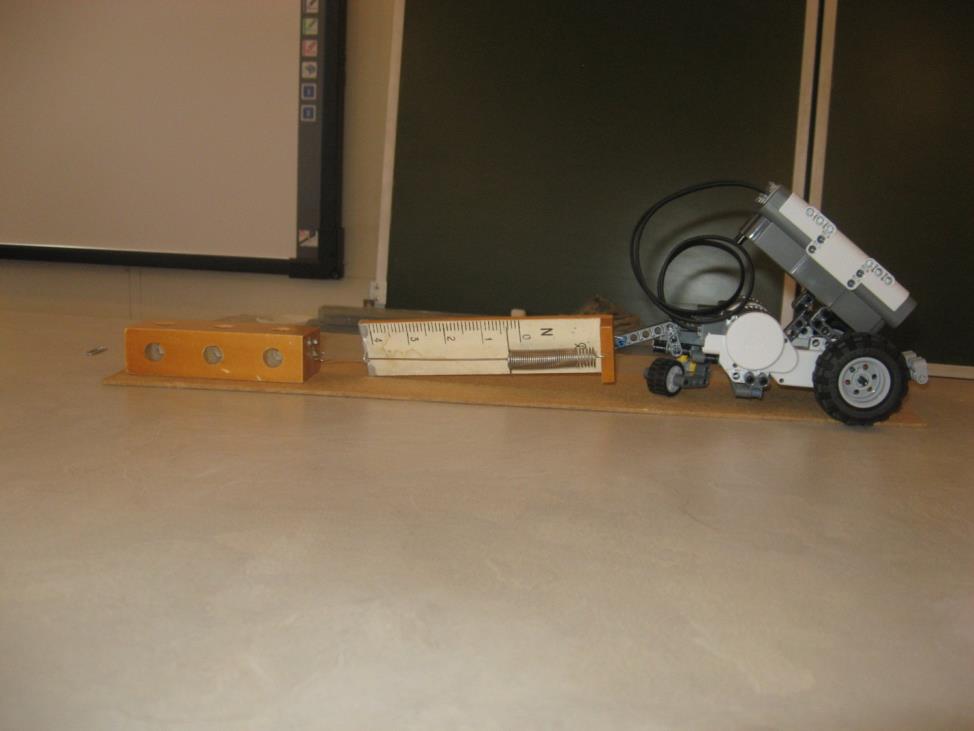 Демонстрация силы трения качения.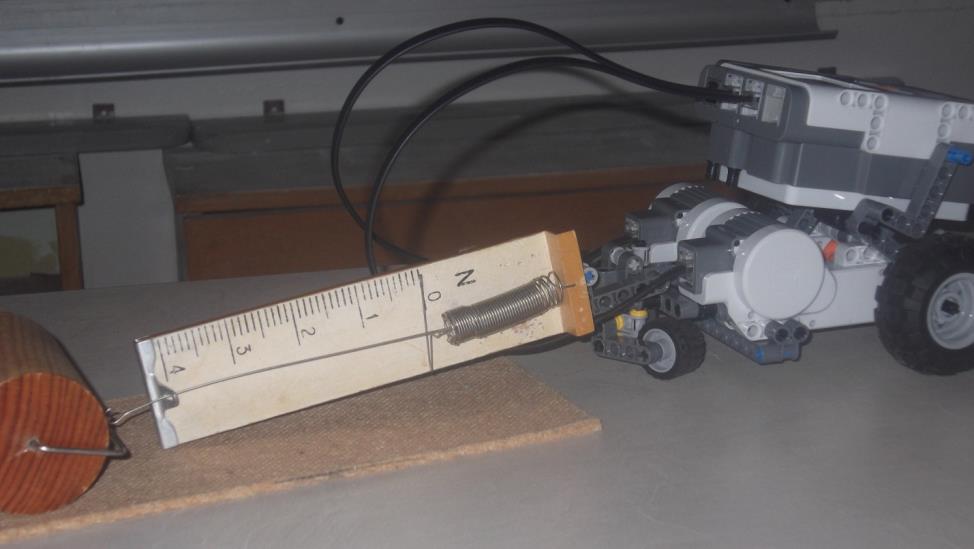 Демонстрация силы трения покоя.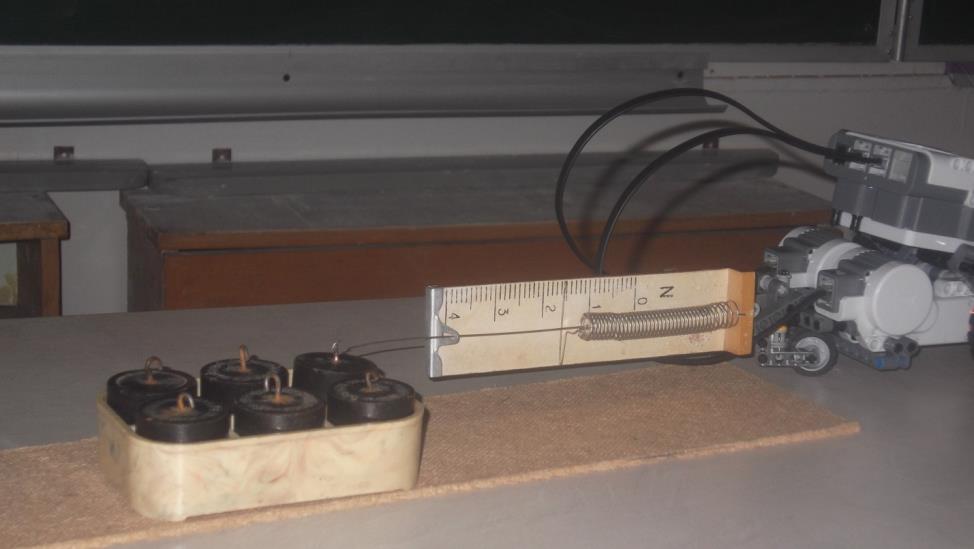            Исследование зависимости силы трения от некоторых физических                                                          величин.        Цель данной работы – исследовать зависимость силы трения от площади соприкасающихся  поверхностей, от шероховатости поверхностей соприкасающихся тел, от массы тела.        Оборудование: робот  NXT, динамометр, деревянные бруски, доска с гладкой поверхностью, доска с шероховатой поверхностью.Учебник А. В. Перышкина  «Физика. 7 класс»Ход работы.Измерить силу трения скольжения по гладкой поверхности. Fтр 1 = 0,2НИзменить площади соприкасающихся поверхностей, перевернув брусок на другую грань. Измерить силу трения.  Fтр 2 = 0,2НСравнить получившиеся значения.Сделать вывод. Измерить силу трения скольжения по шероховатой поверхности. 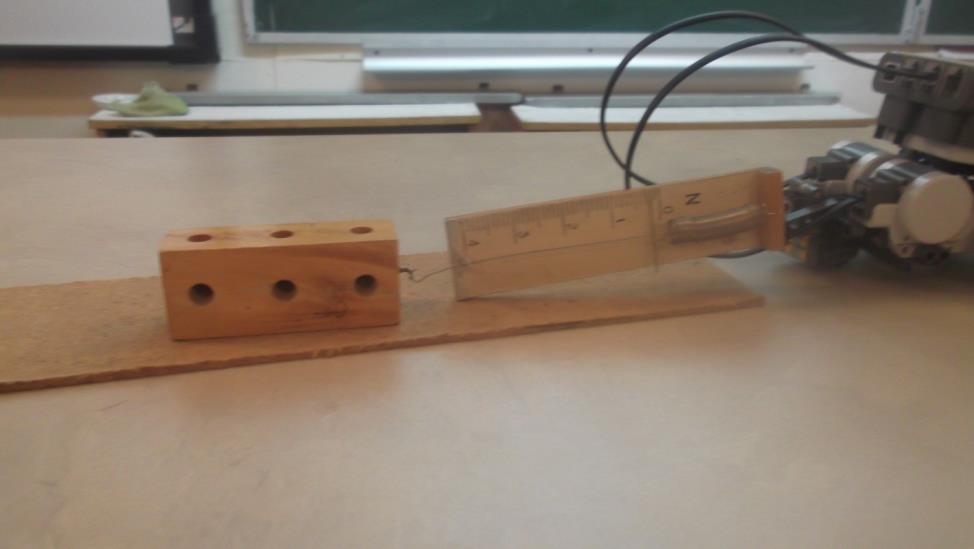 Fтр 3 = 0,3НСравнить получившиеся значения.Сделать вывод. Увеличить массу тела, положив на него еще два бруска. Измерить силу трения.  Fтр 4 = 0,6Н Сделать вывод. 